Publicado en  el 20/10/2016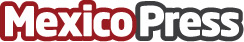 Emotional targeting. Como conectar emocionalmente Este recurso de marketing hace que las marcas puedan lograr empatarse a las necesidades del consumidorDatos de contacto:Nota de prensa publicada en: https://www.mexicopress.com.mx/emotional-targeting-como-conectar Categorías: Finanzas Comunicación Marketing Innovación Tecnológica http://www.mexicopress.com.mx